Be calm.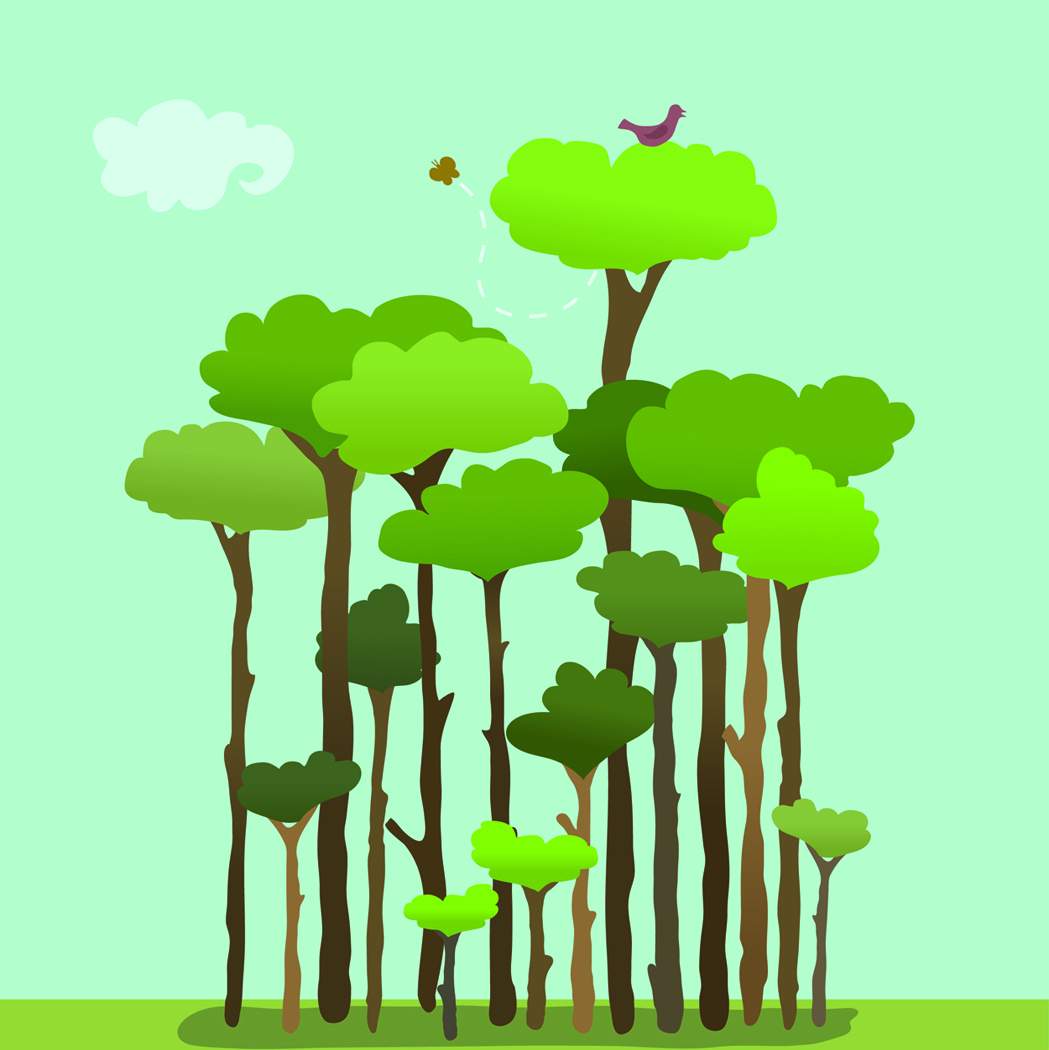 Join us for a workshop on mindfulness“Mindfulness means paying attention in a particular way: on purpose, in the present moment and non –judgmentally.” Jon Kabat- ZinnMindfulness Workshop: gentle, restorative yoga and breathing techniques for a relaxed and resilient body and mindWho: District Staff and Colchester Community Members (ages 18+)What: Free Mindfulness Workshop Where: CHS LibraryWhen: Wednesday March 28th 3:30-4:45pm RSVP: E-mail Connie Gavin at gavinc@csdvt.org by Monday March 26th if you wish to participate!Goals:To have an enjoyable break at the end of the work day!To decrease the stress response and increase relaxation responseTo increase the capacity to be more grounded and at ease with the stressors of a busy classroomTo teach simple and gentle yoga postures and breathing practices that teachers can use throughout your day To experience the meaning and benefit of mindfulnessClass content:Define Mindfulness: mindfulness experimentGuided Yoga:   6-movements of the spine both sitting and standing.             (This is a series that could be used in the classroom or other work setting for 10 minute yoga breaks) Restorative Yoga Pose- to foster deeper relaxation in the body and invite restYoga Breathing Techniques that can be done throughout the day and on the spot.Sun breath- a simple breath and movement practice that helps energize and relax the body.Three-part yogic breath: helps center and calm the mind and restore the relaxation response. Letting Go Breath: A first –aid tool to stressful moments.  Participants: open to all bodies and levels of experienceWorkshop Notes:  .Workshop length: 75 minutes / 3:30-4:45pmParticipants will need to bring water and a large towel, blanket or yoga matTeacher: Martha Whitney has been teaching yoga for over 20 years and has offered yoga workshops for the South Burlington Schools Wellness and Resilience Program. She creates a welcoming, safe, and fun environment to explore yoga. Students leave class feeling more comfortable, confident, and resilient.RSVP: E-mail Connie Gavin at gavinc@csdvt.org by Monday March 26th if you wish to participate!